РОССИЙСКАЯ ФЕДЕРАЦИЯКОСТРОМСКАЯ ОБЛАСТЬСОБРАНИЕ ДЕПУТАТОВГАЛИЧСКОГО МУНИЦИПАЛЬНОГО РАЙОНАРЕШЕНИЕОб осуществлении формирования избирательной комиссии Галичского муниципального района в новом составе	Принято Собранием депутатов                                                                                     муниципального района                                                                                   « 05 » ноября  2015 годаВ связи с истечением срока полномочий избирательной комиссии Галичского муниципального района, на основании статей 38, 43 Избирательного кодекса Костромской области,  пункта  третьего статьи  36 Устава муниципального образования Галичский муниципальный район Костромской области, Собрание депутатов Галичского муниципального района РЕШИЛО:     1. Осуществить формирование избирательной комиссии Галичского муниципального района Костромской области в новом составе на основе предложений: политических партий, иных общественных объединений; собраний избирателей по месту жительства, работы, службы, обучения; избирательной комиссии  Костромской области. 2. Установить, что прием предложений по кандидатурам для назначения членами избирательной комиссии муниципального района с правом решающего голоса осуществляется в течение одного месяца со дня официального опубликования настоящего решения.3. Опубликовать настоящее решение в  информационном бюллетене  «Районный  вестник».4.  Настоящее решение вступает в силу с момента подписания. « 05 » ноября  2015 года№ 7                Глава Галичского муниципального района Костромской области 	________________А.Н. ПотехинПредседатель Собрания депутатовГаличского муниципального районаКостромской области_____________ С.В.Мельникова  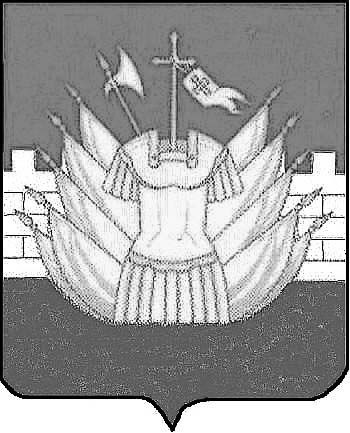 